Сумська міська радаВиконавчий комітетРІШЕННЯвід                               №     Про розгляд електронної петиції Каранди Я.П. «Створити сучасний громадський простір уздовж набережної смуги ріки Псел між мостами вулиць Харківська та Героїв Крут»	Розглянувши електронну петицію Каранди Я.П. «Створити сучасний громадський простір уздовж набережної смуги ріки Псел між мостами вулиць Харківська та Героїв Крут», розміщеної на порталі «Єдина система місцевих петицій» https://e- dem.in.ua/sumy/Petition/View/2669), відповідно до статті 231 Закону України «Про звернення громадян», пункту 4.3 розділу 4 «Положення про порядок подання електронних петицій та їх розгляду органами місцевого самоврядування міста Суми», затвердженого рішенням Сумської міської ради від 25 жовтня 2017 року № 2692-МР, частини другої статті 19 Конституції України, частини 1, 3 статті 23 Господарського кодексу України, керуючись статтею 40 Закону України «Про місцеве самоврядування в Україні», виконавчий комітет Сумської міської радиВИРІШИВ:Редакція 1.1. Підтримати електронну петицію Каранди Я.П. «Створити сучасний громадський простір уздовж набережної смуги ріки Псел між мостами вулиць Харківська та Героїв Крут», розміщеної на порталі «Єдина система місцевих петицій» https://e- dem.in.ua/sumy/Petition/View/2669).2. Департаменту інфраструктури міста Сумської міської ради  (Журба О.І.), як головному розпоряднику коштів, подати пропозицію до бюджету Сумської міської територіальної громади на реалізацію заходу, зазначеного в електронній петиції.3. Департаменту фінансів, економіки та інвестицій Сумської міської ради (Липова С.А.) передбачити в бюджеті Сумської міської територіальної громади фінансування заходу зазначеного в електронній петиції.4. Контроль за виконанням даного рішення покласти на заступника міського голови згідно із розподілом обов’язків.Редакція 2.1. Не підтримати електронну петицію Каранди Я.П. «Створити сучасний громадський простір уздовж набережної смуги ріки Псел між мостами вулиць Харківська та Героїв Крут», розміщеної на порталі «Єдина система місцевих петицій» https://e- dem.in.ua/sumy/Petition/View/2669).2. Департаменту інфраструктури міста Сумської міської ради                     (Журба О.І.) повідомити автора петиції про прийняте рішення із зазначенням підстав не підтримання електронної петиції.3. Контроль за виконанням даного рішення покласти на заступника міського голови згідно із розподілом обов’язків.Міський голова 								          	О.М. ЛисенкоЖурба 700-590Розіслати: Павлик Ю.А., Журба О.І., Липова С.А., Кохан А.І.ЛИСТ ПОГОДЖЕННЯдо проєкту рішення Виконавчого комітету Сумської міської ради «Про розгляд електронної петиції Каранди Я.П. «Створити сучасний громадський простір уздовж набережної смуги ріки Псел між мостами вулиць Харківська та Героїв Крут»Проєкт рішення підготовлений з урахуванням вимог Закону України «Про доступ до публічної інформації» та Закону України «Про захист персональних даних»_______________Журба О.І.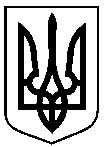 Проект оприлюднено«__»_________ 2022Директор Департаменту інфраструктури міста Сумської міської радиО.І. ЖурбаГоловний спеціаліст відділу юридичного та кадрового забезпечення Департаменту інфраструктури міста Сумської міської радиДиректор Департаменту фінансів, економіки та інвестицій Сумської міської ради   Н.В. АндрущенкоС.А. ЛиповаЗаступник міського голови з питань діяльності виконавчих органів радиНачальник відділу протокольної роботи та контролю Сумської міської радиМ.Г. ВойтенкоЛ.В. МошаНачальник правового управління Сумської міської радиО.В. ЧайченкоКеруюча справами виконавчого комітетуЮ.А. Павлик